Michele Johnston, NP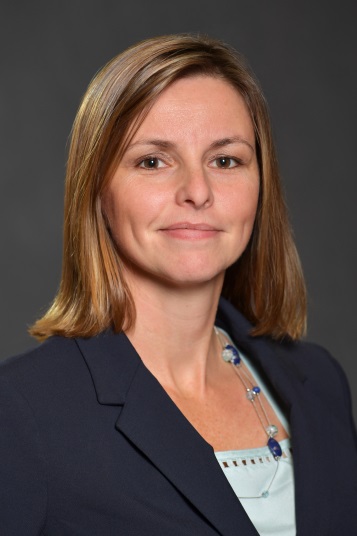 